Unit 2 Lesson 7: Contemos imágenes en distintos arreglosWU Preguntas sobre nosotros: ¿Perros o gatos? (Parte 1) (Warm up)Student Task Statement1 Imágenes en estacionesStudent Task StatementActivity Synthesis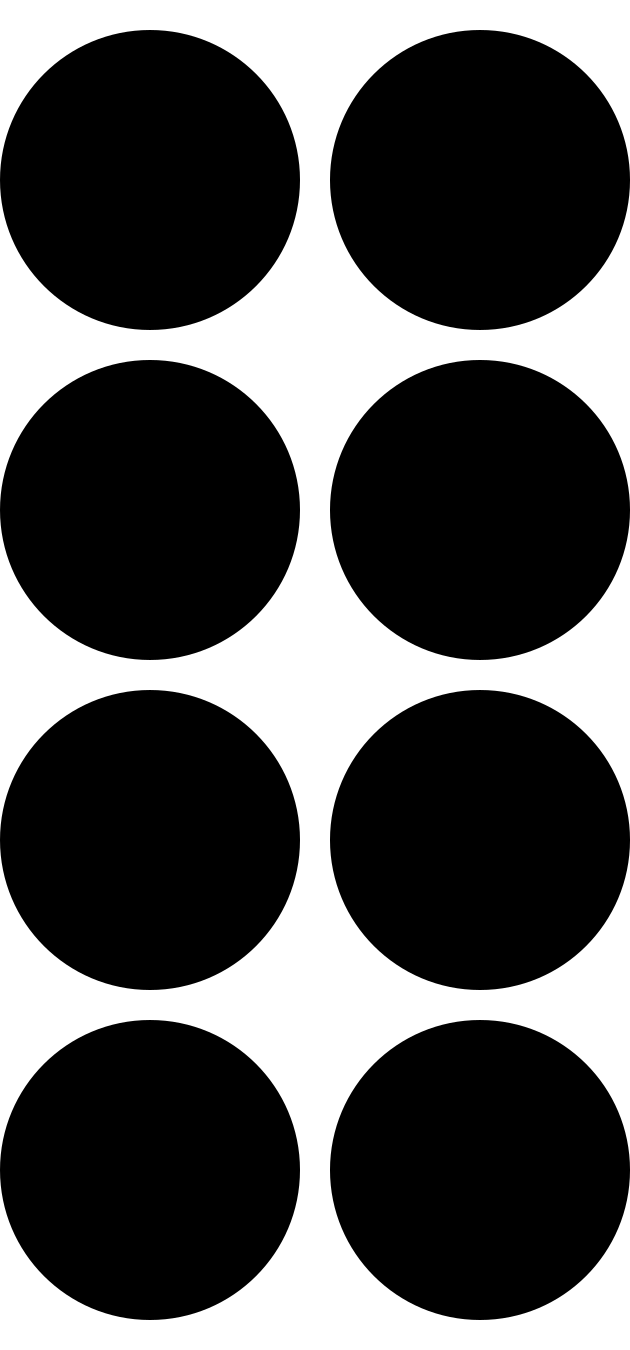 2 Contemos imágenes (Optional)Student Task Statement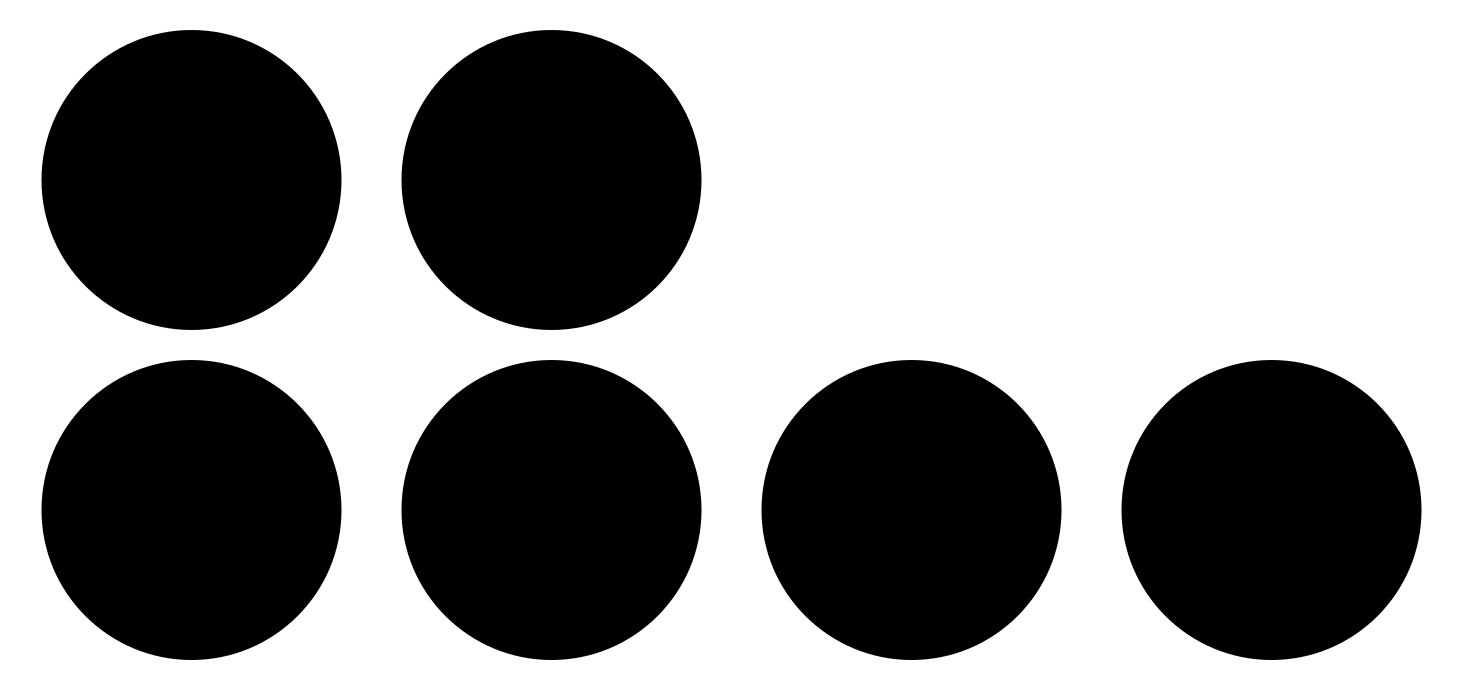 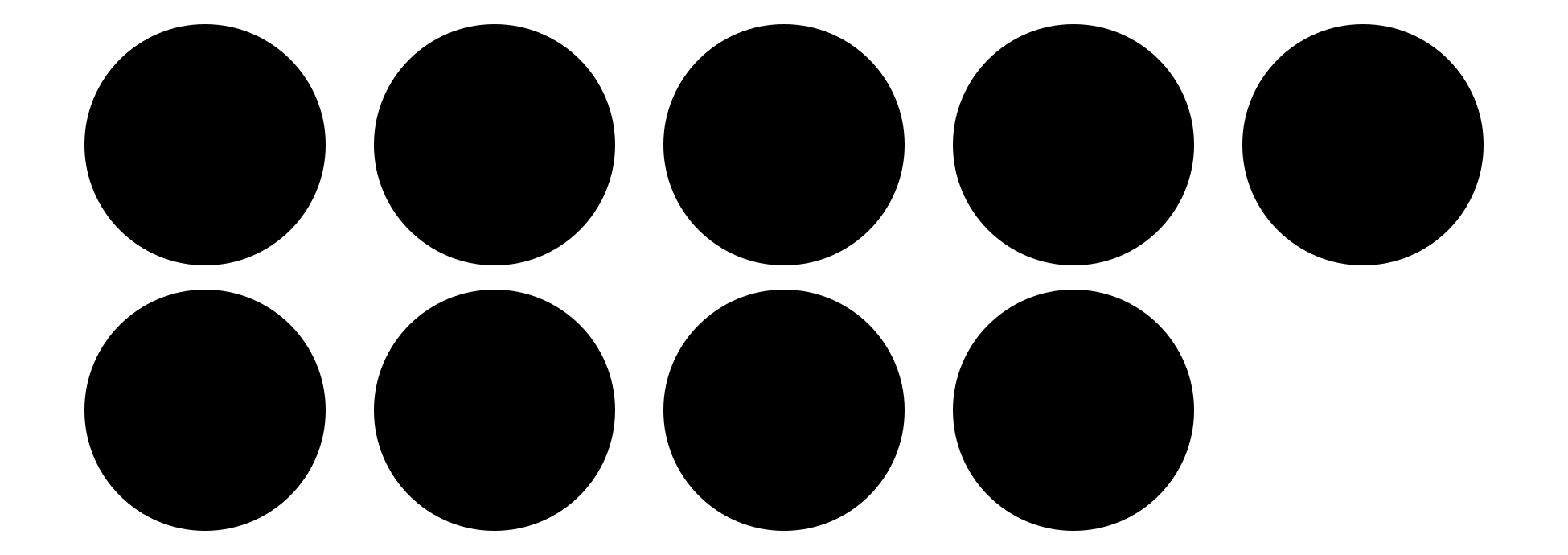 3 Conozcamos “Historias matemáticas: ¿Cuántos?”Student Task StatementEscoge un centro.Historias matemáticas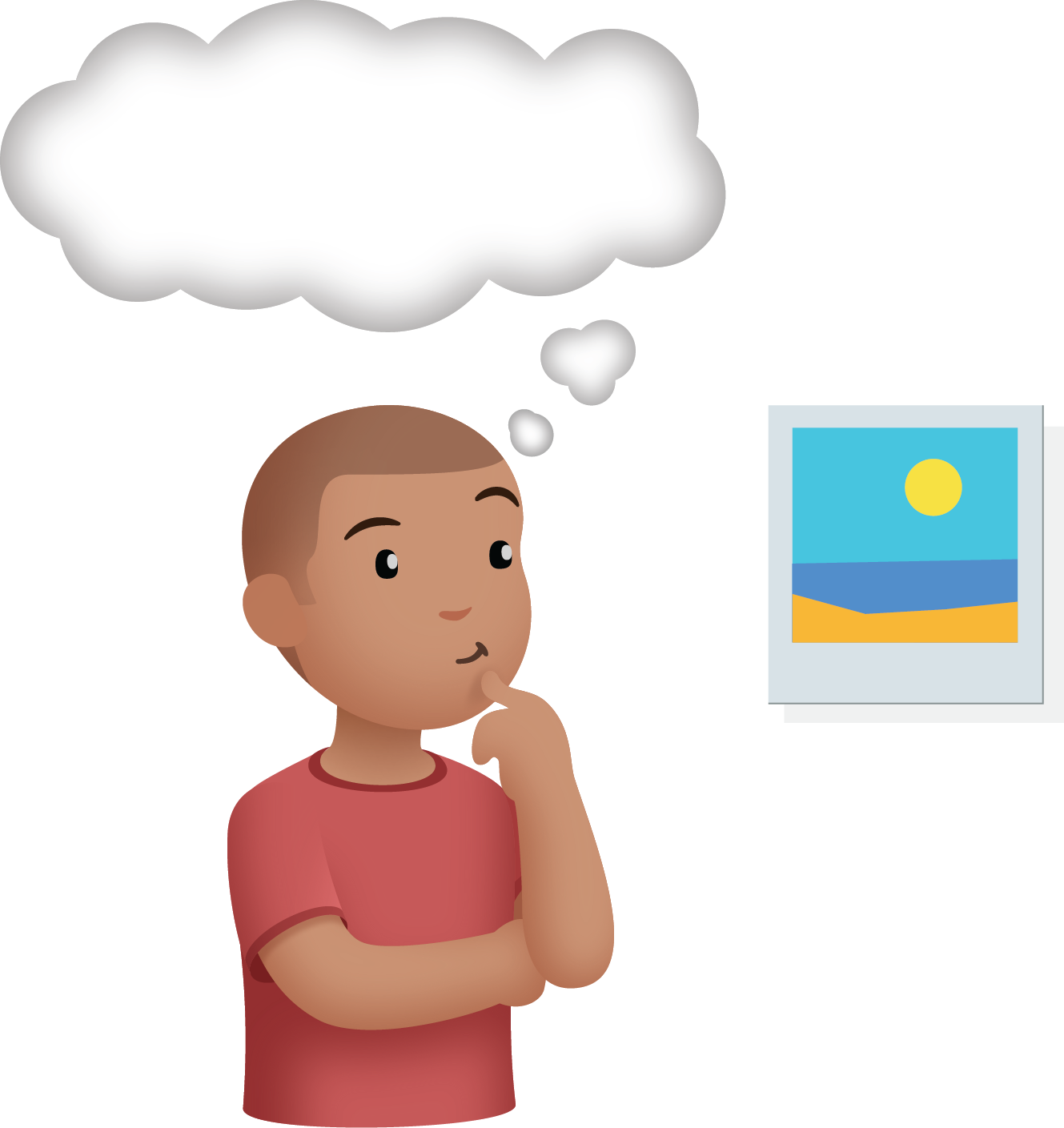 Cubos encajables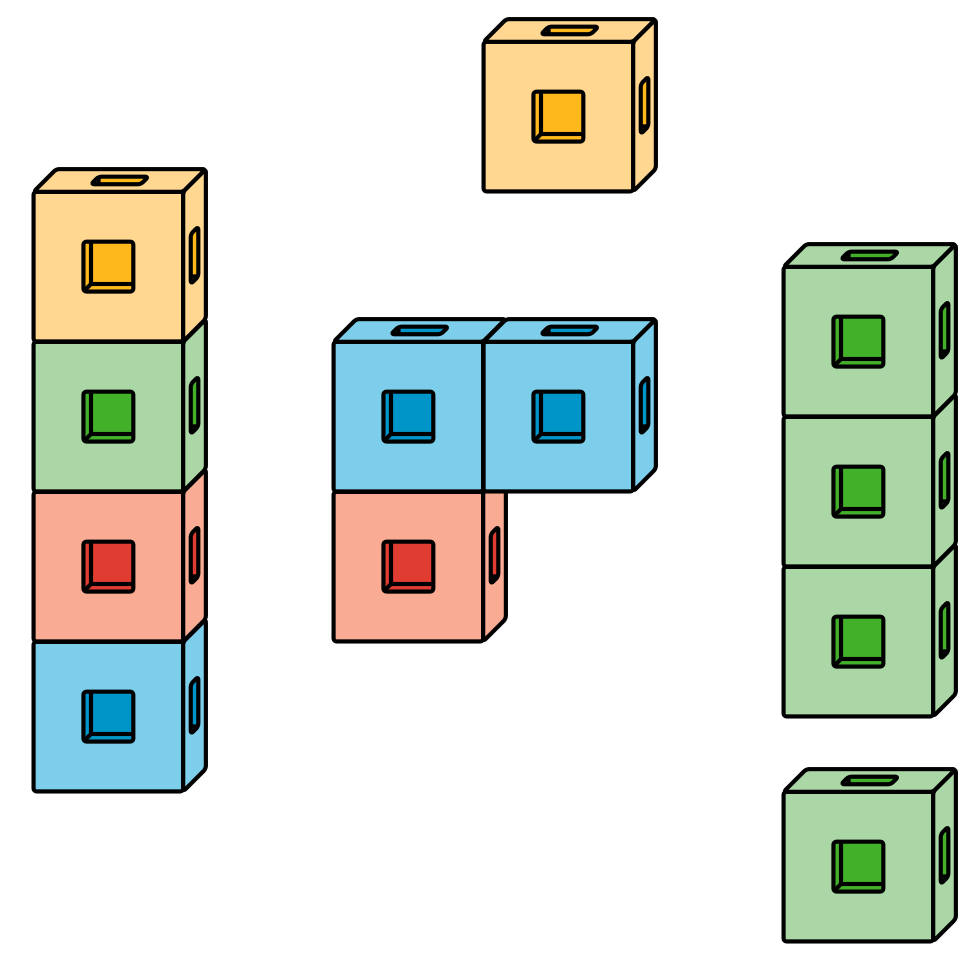 Carrera con números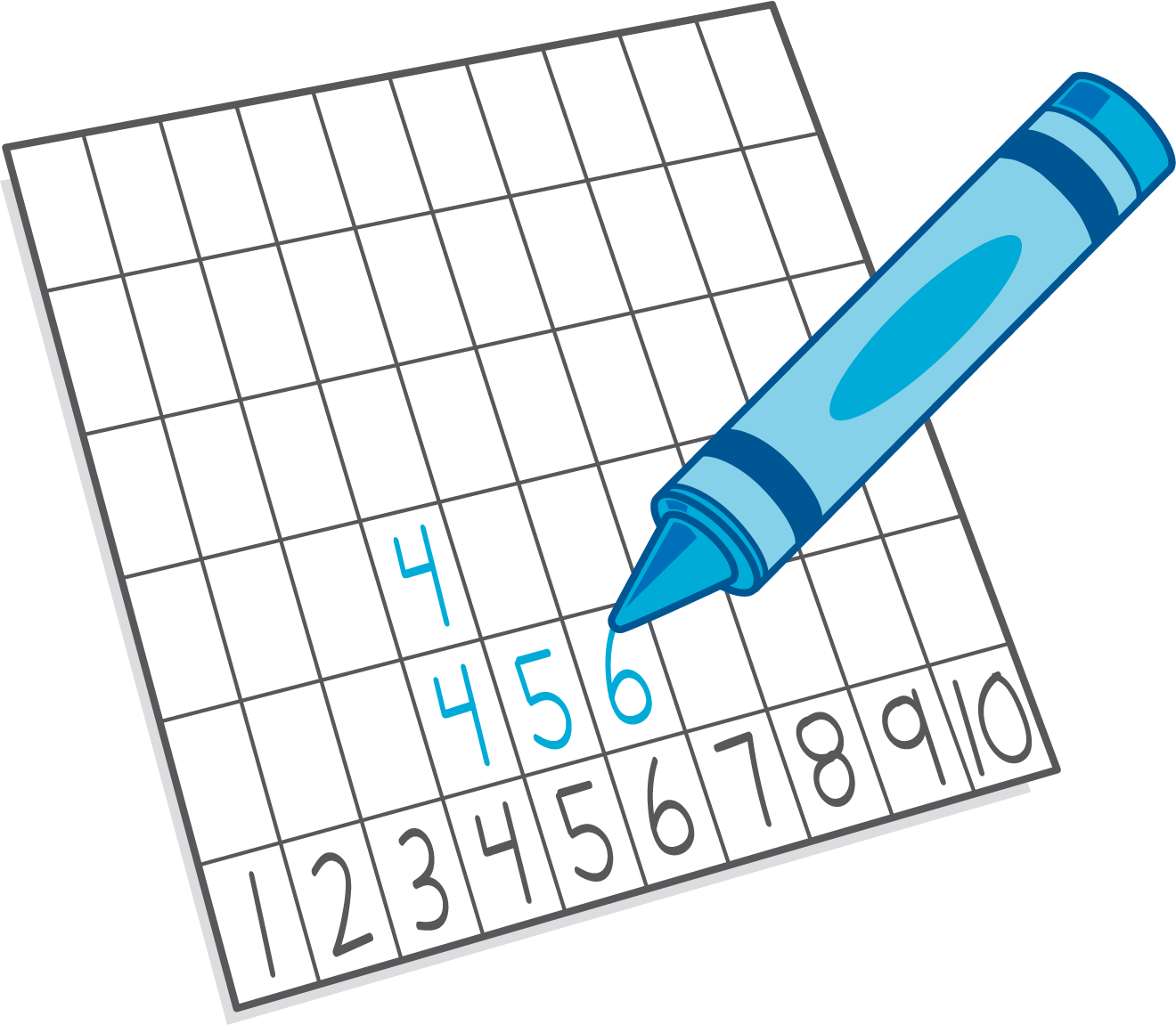 Activity Synthesis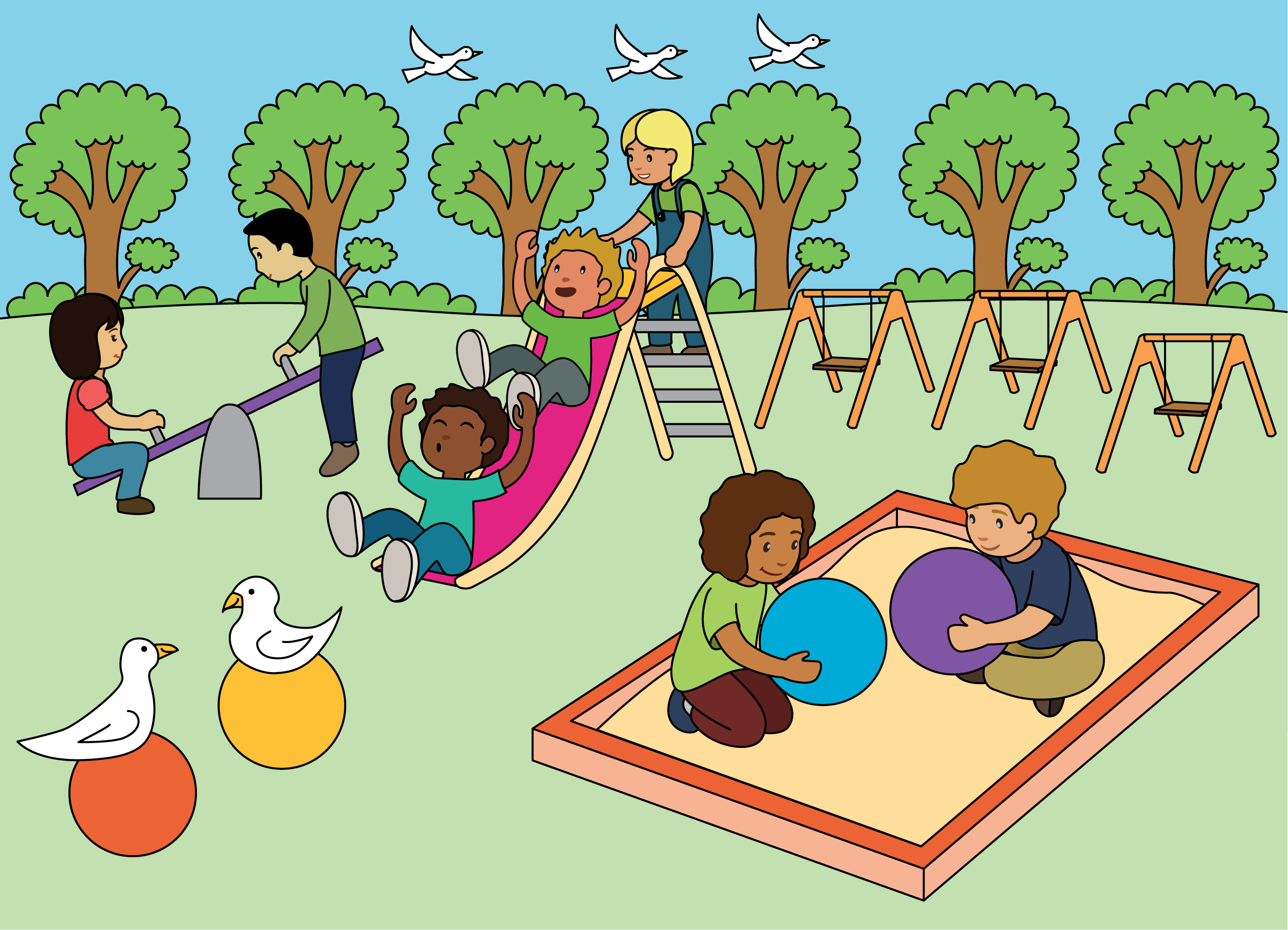 Images for Activity Synthesis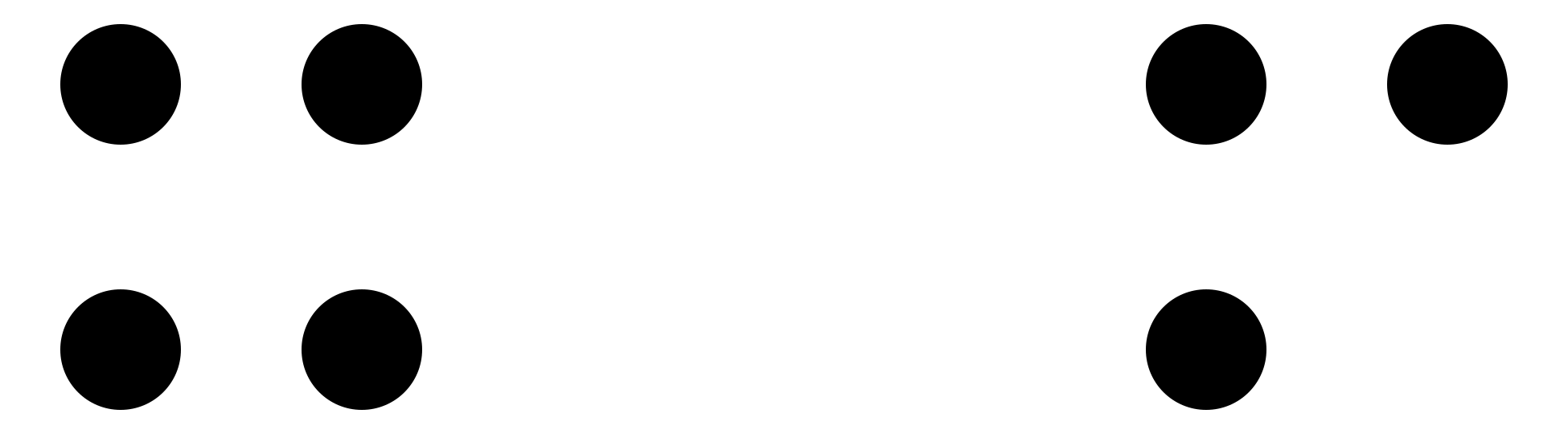 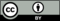 © CC BY 2021 Illustrative Mathematics®